INSTITUTO DE TRANSPARENCIA, ACCESO A LA INFORMACIÓN Y PROTECCIÓN DE DATOS PERSONALES DEL ESTADO DE GUERRERO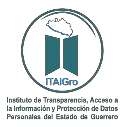 AYUDAS Y SUBSIDIOSAL 30 DE JUNIO 2019Nota: Este Órgano Garante no maneja programas de subsidios, siendo su función principal de promover, proteger garantizar, difundir y transparentar los actos de las autoridades estatales y municipales, el derecho a la información de las personas y sus datos personales, como lo disponen los artículos 120 y 123 de la Constitución Política Estatal.Calle Ninfa, Lt. 1, Mza. 6, Fraccionamiento Valle Dorado, Segunda Sección, C.P. 39070, Chilpancingo de los Bravo, Guerrero. Sitio Web: http://itaigro.org.mx, Teléfono: 01 (747) 1160376, Correo electrónico: finanzas@itaigro.org.mxINSTITUTO DE TRANSPARENCIA, ACCESO A LA INFORMACIÓN Y PROTECCIÓN DE DATOS PERSONALES DEL ESTADO DE GUERREROMontos pagados por ayudas y subsidiosPeriodo (Enero a Junio 2019)INSTITUTO DE TRANSPARENCIA, ACCESO A LA INFORMACIÓN Y PROTECCIÓN DE DATOS PERSONALES DEL ESTADO DE GUERREROMontos pagados por ayudas y subsidiosPeriodo (Enero a Junio 2019)INSTITUTO DE TRANSPARENCIA, ACCESO A LA INFORMACIÓN Y PROTECCIÓN DE DATOS PERSONALES DEL ESTADO DE GUERREROMontos pagados por ayudas y subsidiosPeriodo (Enero a Junio 2019)INSTITUTO DE TRANSPARENCIA, ACCESO A LA INFORMACIÓN Y PROTECCIÓN DE DATOS PERSONALES DEL ESTADO DE GUERREROMontos pagados por ayudas y subsidiosPeriodo (Enero a Junio 2019)INSTITUTO DE TRANSPARENCIA, ACCESO A LA INFORMACIÓN Y PROTECCIÓN DE DATOS PERSONALES DEL ESTADO DE GUERREROMontos pagados por ayudas y subsidiosPeriodo (Enero a Junio 2019)INSTITUTO DE TRANSPARENCIA, ACCESO A LA INFORMACIÓN Y PROTECCIÓN DE DATOS PERSONALES DEL ESTADO DE GUERREROMontos pagados por ayudas y subsidiosPeriodo (Enero a Junio 2019)INSTITUTO DE TRANSPARENCIA, ACCESO A LA INFORMACIÓN Y PROTECCIÓN DE DATOS PERSONALES DEL ESTADO DE GUERREROMontos pagados por ayudas y subsidiosPeriodo (Enero a Junio 2019)INSTITUTO DE TRANSPARENCIA, ACCESO A LA INFORMACIÓN Y PROTECCIÓN DE DATOS PERSONALES DEL ESTADO DE GUERREROMontos pagados por ayudas y subsidiosPeriodo (Enero a Junio 2019)ConceptoAyuda aSubsidioSector (económico o social)BeneficiarioCURPRFCMonto Pagado